Муниципальное бюджетное дошкольное  образовательное учреждение детский сад № 2 г. Азова                                                   Конспект НОД         «Потерянные бусы»                                младшая группа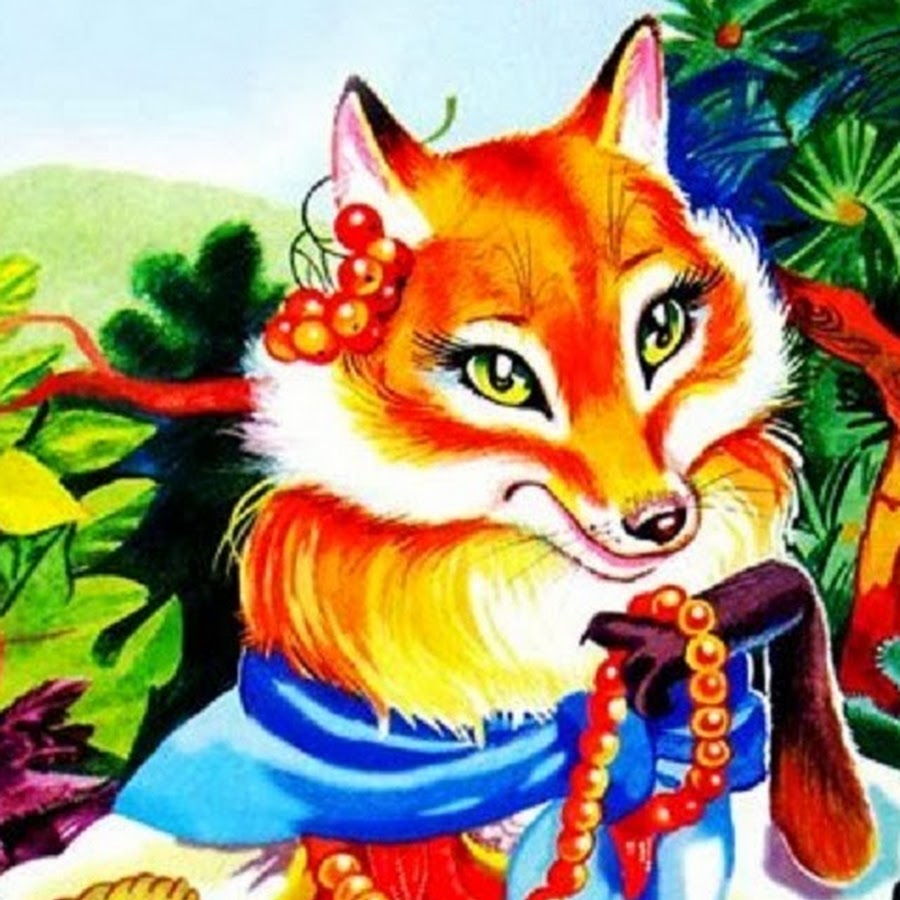                                                        Подготовила воспитатель 1 категории                                                      Тищенко Марина Александровна                                                      2019 г.Цель: формировать умение проявлять сочувствие, заботу и желание помочь диким животным.Задачи:                                                                                                                                Обучающие:                                                                                                                                          учить группировать однородные предметы по величине, форме, цвету. Развивающие:                                                                                                                                    продолжать закреплять понятия «много» и «один»; развивать произвольное внимание, воображение, крупную и мелкую моторику. Воспитательные:                                                                                                                        воспитывать любознательность, отзывчивость, доброжелательность. ОО: Сенсорное развитие. Познавательное развитие: Ознакомление с окружающим миром. ФЦКМ.Предварительная работа:                                                                                                      дидактические игры по различению цвета, величины; разучивание стихов о животных, потешек.Пособия:                                                                                                                                           Куклы-перчатки Заяц, Медведь, Лиса.                                                                                                                      Бусы с геометрическими формами, цветочным принтом.                                                                                                      Ноутбук.                                                                                                                                                                                  3 обруча (красный, зеленый, желтый).                                                                                                                        Шарики пластиковые (по количеству детей) красного, зеленого, желтого цвета.                                                                                                                                                     Морковки большие и маленькие (игрушки).                                                                                                           Миска с крупой,  фрукты, ягоды маленького размера (наглядно – демонстрационный материал).                                                                                                                                      Шишки (по количеству детей).                                           1.  Организационный этап:                                                                                                                                               Занятие проводится в группе. Дети садятся на ковер. Воспитатель обращает внимание на гостей и предлагает поздороваться.Воспитатель: Дети, посмотрите, к нам сегодня пришли гости. А как вы думаете, что нужно сказать, когда к нам приходят гости?Дети: ПоздороватьсяВоспитатель:  Правильно, поздороваться! Давайте все дружно скажем: «Здравствуйте!»                                               (Дети здороваются)В:  -  А теперь, «Все садитесь рядком, поиграем ладком,         Приготовьте ушки, глазки, начинаем нашу сказку!         Я сегодня в лес пошла, бусы дивные нашла.»В:  -  Ребятки, смотрите, какие красивые, цветные бусы я сегодня нашла. А бусинки на что похожи?                 (Дети отвечают, воспитатель помогает при затруднениях)                                               2.  Основной этап:В:  - Как вы думаете, кто же потерял бусы?  А хотите мне помочь поискать хозяина таких красивых, разноцветных бус?  Вставайте со мной и начнем наше путешествие.                                           «Динамическая пауза»Раз – два – три – четыре – пять –В лес отправимся гулять.   (Обычная ходьба)По извилистым тропинкам потихоньку мы пойдем.   (Ходьба «змейкой”).Может быть, и под листочкомСладку ягоду найдем.На носочки дети встали, по дорожкам побежали.  (Бег на носках)И на каблучках пойдем,Через лужи перейдем.    (Ходьба на пятках).В: -  Куда же мы с вами пришли?                                (Подвести к ноутбуку, показ слайдов «Лес»)В:  - А попали мы в лес. Здесь растут разные деревья: большие и маленькие (показ).  Деревья с листиками называют лиственные и деревья с иголочками: елочка и сосна называют хвойными. А почему листики на деревьях желтые и красные?                                                (Ответы детей)В: - Правильно, осенью листики становятся разноцветными: желтыми, красными, оранжевыми. Ребятки, а вы знаете, кто живет в лесу? Посмотрите, кто там спрятался под пенечком? Да, это зайчик. Давайте позовем его тихонько, чтоб не напугать.                                            (Зовут тихо зайца)В: - Не слышит нас зайчик. Теперь давайте позовем громко: «Иди к нам, зайчик!»                                      (Дети повторяют громко)В: - Хотите зайчика погладить, чтоб не боялся? Скажите: «Не бойся, зайка, здесь нет волка». А какая у зайчика шкурка?Д: - Мягкая, теплая, пушистая.В: - Какие у зайчика ушки?Д: - Длинные, большие.В: - Какой хвостик?Д: - Маленький, короткий.В: - А теперь давайте спросим у зайчика, не терял он бусы?                      (Дети спрашивают) Заяц машет головой (НЕТ)В: - А почему ты зайчик грустный? Давайте спросим, почему зайчик грустит?Д: - Почему ты зайка грустный?В: - (прижав зайца к уху)  Мне сейчас зайчик сказал, что он не может собрать морковки в ведерки. Поможем зайчику? Посмотрите, у зайчика есть морковки большие и маленькие. А какие ведерки? Правильно, одно большое, желтое, и одно маленькое, зеленое. Нужно большие морковки сложить в большое ведерко, а маленькие морковки – в какое? Правильно, в маленькое.                                    (Дети выполняют задание)В: - Ну вот, зайчик, помогли тебе ребята. (Заяц «машет и кланяется»)В: - Скажем зайчику: «До, свидания». Пойдем дальше тихонько, на носочках. Где-то здесь живет медведь. А вот и мишка. Здравствуй, мишкаВоспитатель от лица медведя: - Здравствуйте, ребята!                      (Дети здороваются, рассматривают медведя)Воспитатель от лица медведя: - Я очень хочу с вами поиграть. Пойдем на полянку!                                    Игра «Мишка косолапый»Воспитатель от лица медведя: - Ой! Ой!В: - Что с тобой, мишка? Давайте пожалеем мишку и соберем ему много шишек. Берем одну шишку. (Дети поднимают каждый одну шишку). Сколько у тебя шишек, Таня? Дима? Даша? Коля?  (ОДНА).  Давайте шишки почистим, покатаем (катание между ладонями, массаж рук).                                                                                                                                –   А теперь складываем шишки в большую корзину. Сколько стало шишек?  (МНОГО).В: - Мишенька - медведь, а ты бусы не терял?                                                              Воспитатель от лица медведя: - Нет, я бусы не люблю, я люблю кашу и варенье, да вот, перепутал кастрюльки и высыпал фрукты и ягоды прямо в крупу. Что делать, не знаю! Поможете мне, ребята? Давайте мы фрукты и ягоды пальчиками выберем из крупы и сложим вот в эту кастрюльку (показывает детям кастрюльку). В ней я буду варить  вкусное варенье.                        (Дети выполняют задание, помощь воспитателя)В: - Ну вот, мишка, наши дети тебе помогли, вари варенье, а мы пойдем дальше. Давайте скажем: «До свидания, мишка».                                                                                                                                                             -   Смотрите, ребята, кто там сидит? (ответы детей) Правильно, это лисичка. Давайте поздороваемся: «Здравствуй, лисичка!»  Мы про тебя расскажем песенку.                                       Физминутка «Лиса» Лиса, лисонька, красавица,   (потираем руки, «поглаживаем» лицо)
Всем она очень нравится.     (кружимся вокруг себя)
Хвост пушистый, (растопыренными пальцами имитируем хвост. Двигаем руками вверх/вниз)
Мех золотистый.                    (растопыренными пальцами делаем вращение вправо-влево)
По лесу важно бродит,          (имитация походки лисы)
Страх на зайцев наводит. (приседания, руки согнуты в локтях, пальцы сжимаем-разжимаем)В: - Лисичка, тебе не понравилась наша песенка? Ты такая грустная.Воспитатель от лица лисы: - Вы знаете, ребята, я потеряла очень красивые бусы (плачет).В: - Не плачь, мы нашли твои бусы. Правда, дети?Д: - Да! Нашли!Воспитатель от лица лисы: - Как я рада! Теперь позову моих друзей - зайчика и мишку. Пусть посмотрят, какая я красивая и мы будем играть шариками. Поможете мне разложить шарики? Мишке в красный обруч - красные шарики, зайке – в зеленый обруч – зеленые шарики, а мне – в желтый обруч – желтые шарики.(Индивидуальная работа с детьми. Лиса «разговаривает» с детьми, спрашивает, какого цвета шарики он собирает, куда положит и т.п.)                                    3. Заключительный этапВ: - Ну вот, мы с вами сегодня нашли, чьи бусы, отдали лисичке, помогли всем зверушкам, мы с вами молодцы! А теперь пора  в детский сад. Давайте построим паровозик и поедем (дети строятся «паровозиком», имитация движения: «чух- чух», «ту-ту») выходят из группы.
